VERSCIO6 ½-Zimmer-Villa mit Park An sehr ruhiger, sonniger, zentraler Lage……………………………………………..………….…………………………………………………………………..…………….Villa di 6 ½ locali con parcoPosizione molto tranquilla, centrale e soleggiata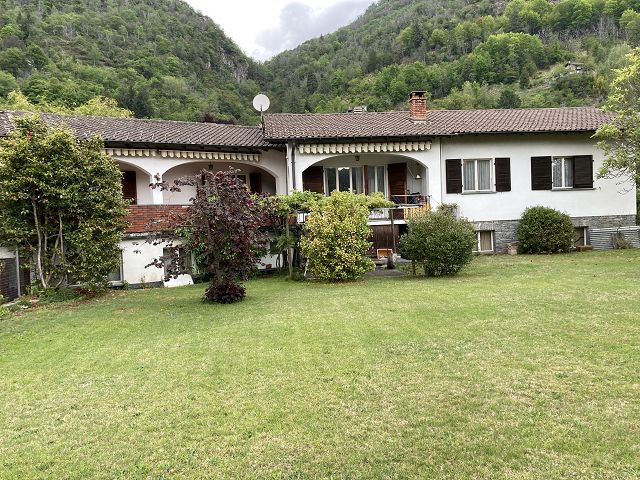                                        4180/3750Fr. 950'000.--  Standort | Umgebung6653 VerscioRegion: PedemonteLage: sehr  ruhig, sonnig und zentralAussicht: jaEinkaufen: jaSchulen: jaÖffentliche Verkehrsmittel: 100 m Entfernung zur nächstgelegenen Stadt: 10 kmEntfernung zur Autobahn: 35 km  BeschreibungDieses 6 ½-Zimmer-Villa liegt an sehr ruhiger, sonniger Lage im Dorfkern von Verscio im Pedemonte nördlich von Locarno.Der Hauptteil der Villa wurde ca. 1960 erstellt und 1990 mit einem grossen Wohnteil erweitert. Der ursprüngliche Ausbau wird wohl vom neuen Eigentümer erneuert werden. Das Gebäude besteht aus einem Wohngeschoss und einem grossen Kellergeschoss. Das etwas erhöhte Gestoss besteht aus dem Eingangsbereich, einem Wohnraum mit Kamin, der Wohnküche, einem Büro, drei Zimmern und dem Bad/WC. Ein sehr grossflächiger Wohn-/Essraum ist im westlichen Anbau. Den Wohnbereichen vorgelagert ist eine grosse Terrasse, die hinunter zum Park führt. Ein Gartenhaus mit einer Steintischgruppe befindet sich im östlichen Teil. Das ganze Haus ist unterkellert mit sehr grossflächigen Räumen und der Heizung.Ein schöner Ausblick erstreckt sich ins Pedemonte, auf den malerischen Kirchturm und auf die umliegenden Berge. Der geschützte Ort lässt gemäss Zonenplan nur ein Wohngeschoss zu. Das Gebäude steht nicht unter Heimatschutz.Die Liegenschaft ist mit dem Auto gut erreichbar. Es stehen eine Garage und Parkplätze im Freien zur Verfügung. Mit der Centovallibahn gelangt man in 10 Minuten nach Locarno. Die Stadt Locarno und der Lago Maggiore sind 10 km entfernt und die Fahrt zur Autobahn A2 in Bellinzona-Süd dauert 30 Minuten. Im Dorf gibt es Einkaufsgeschäfte und die Schulen.……………………………………………………………………………………………  Highlights                 Grossfläche Wohnfläche auf einem Geschoss Sehr ruhige, sonnige und zentrale LageGrosser, ebener ParkBahnhof in 100 m EntfernungNähe zur Stadt Locarno  Ubicazione | Dintorni   6653 VerscioRegione: PedemontePosizione: soleggiata, tranquilla, centraleVista: siNegozi: siScuole: siMezzi pubblici: 100m Distanza dalla città più vicina: 10 kmDistanza dall'autostrada: 35 kmDescrizione dell’immobileQuesta casa di nucleo di 6,5 locali si trova in una posizione molto soleggiata e tranquilla a Verscio, regione Pedemonte, al nord di Locarno. La grande parte fu costruita nel 1960 e aggrandita nel 1990. L’oggetto lascia libera fantasia al nuovo proprietario.La casa si compone da un piano residenziale ed una grande cantina. Il piano leggermente rialzato offre una bella entrata, soggiorno con camino, cucina abitabile, ufficio, 3 camere e bagno. Sulla parte ovest, si trova una zona pranzo con terrazza e giardino. Invece sulla parte orientale, si trova un capannone con tavolo di sasso.La vista sul Pedemonte, circondata da montagne, e sul suo campanile pittoresco, vi colpirà. Secondo la zona, il luogo protetto permette soltanto un piano abitabile. L’oggetto in se, non è protetto.L’oggetto è facilmente raggiungibile e c’è un garage e diversi posti di parcheggio all’aperto. Col treno Centovalli, in 10 minuti, si arriva a Locarno, distante di 10km.Si raggiunge l’autostrada A2 a Bellinzona in 30 minuti. Troverete diversi negozi e scuole nel paese.……………………………………………………………………………………………  Highlights        Grande spazio abitabile su 1 pianoPosizione centrale, tranquilla, soleggiataGrande parco Treno: a 100mVicino a Locarno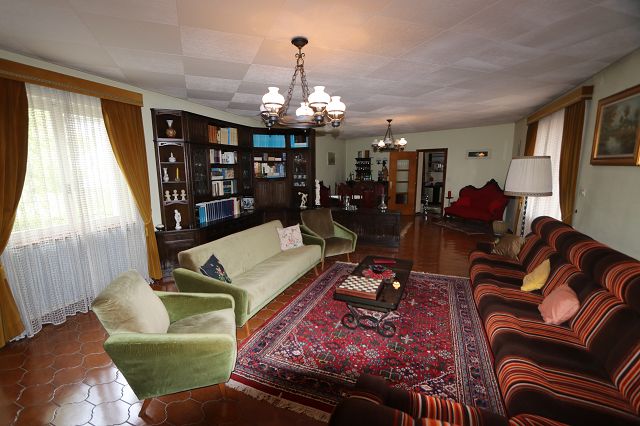 Wohnraum    /   soggiorno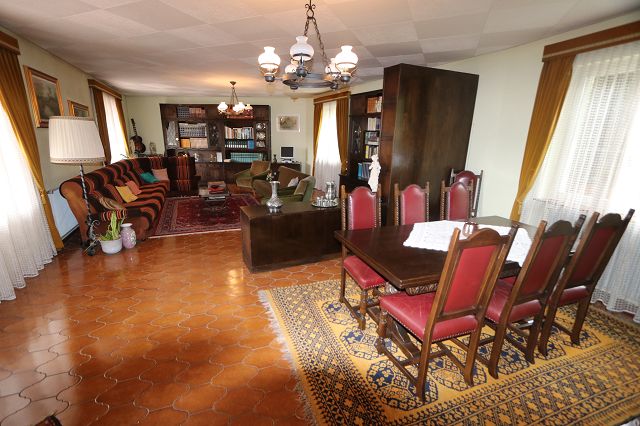 Essbereich mit Wohnraum   /   pranzo con soggiorno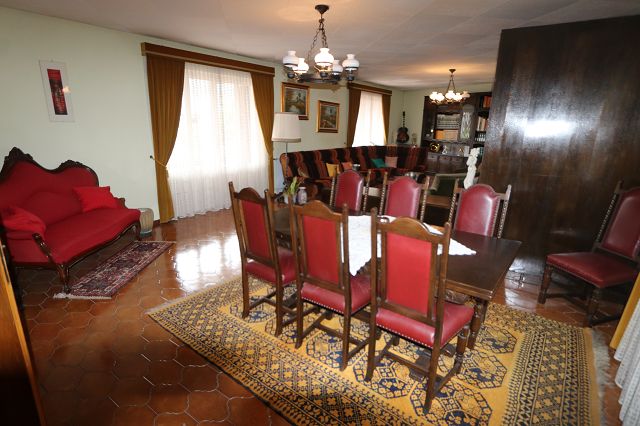 Essraum    /   pranzo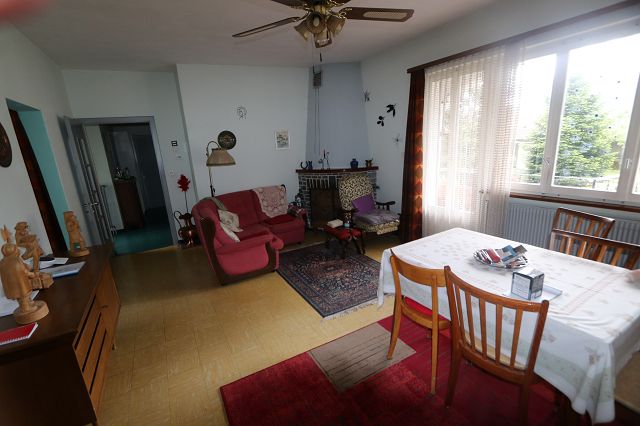 Kaminraum    /  salone con camino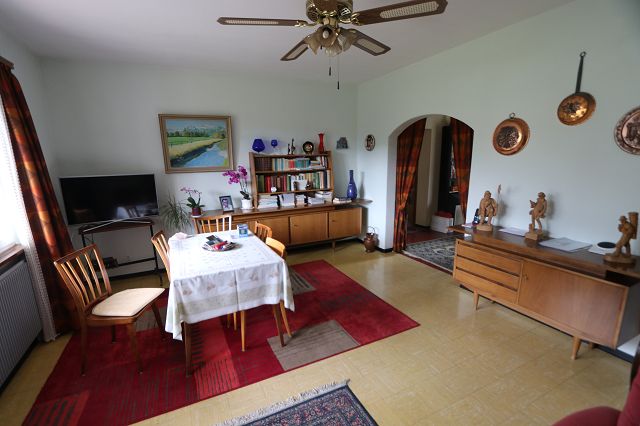 Salon    /   salone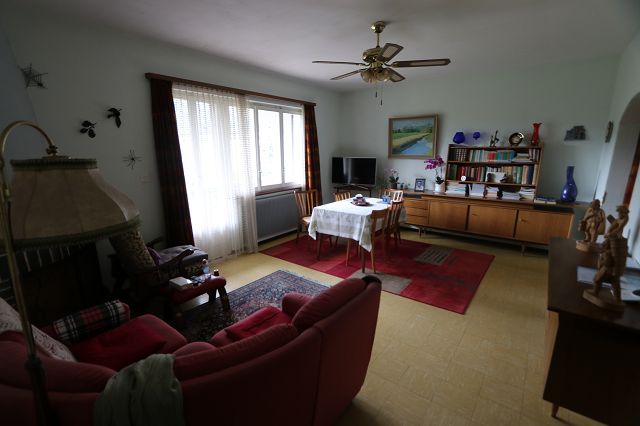 Salon    /   salone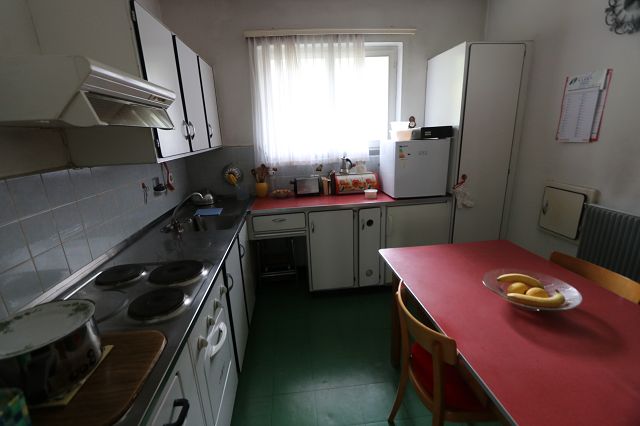 Wohnküche   /   cucina abitabile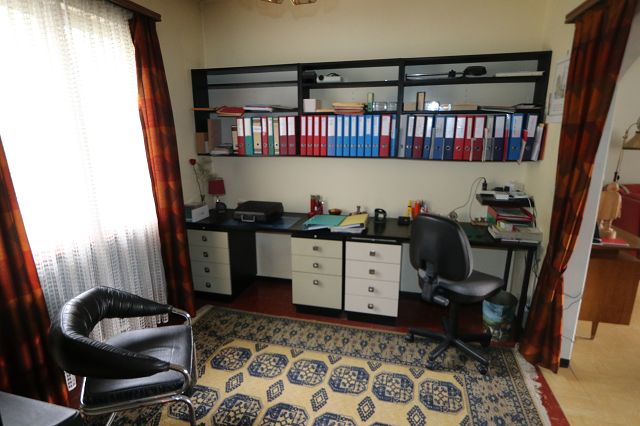 Büro  /   ufficio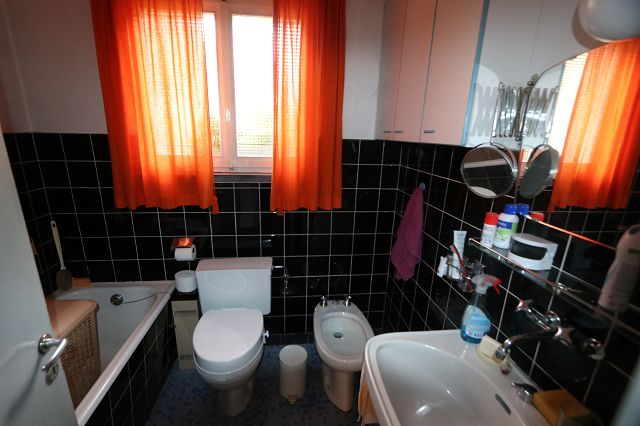 Bad   /   bagno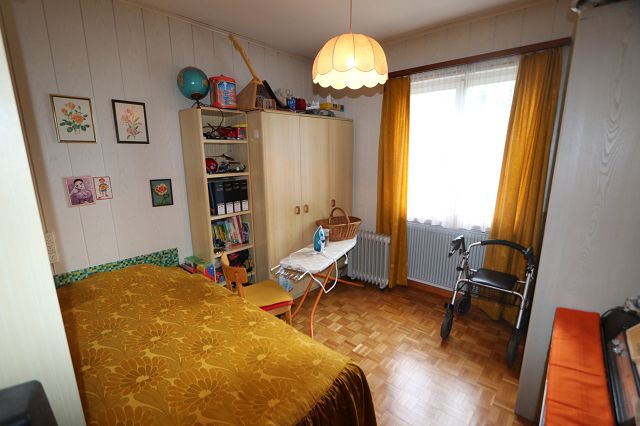 Zimmer   /   camera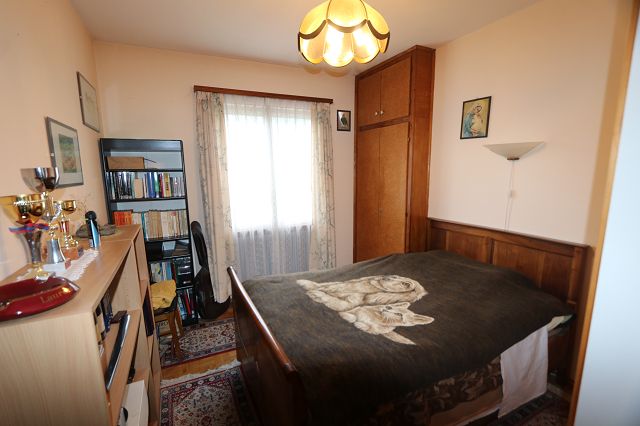 Zimmer   /   camera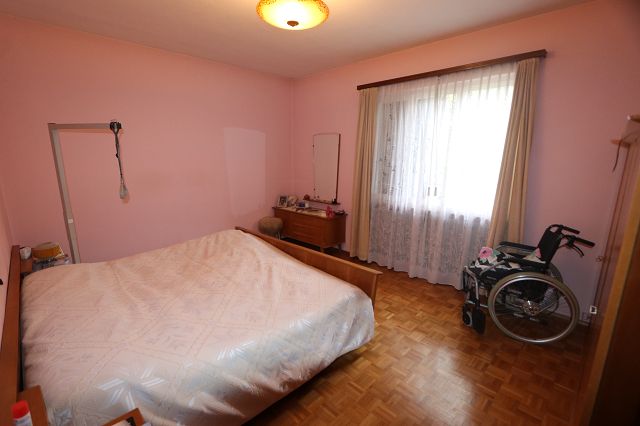 Zimmer   /   camera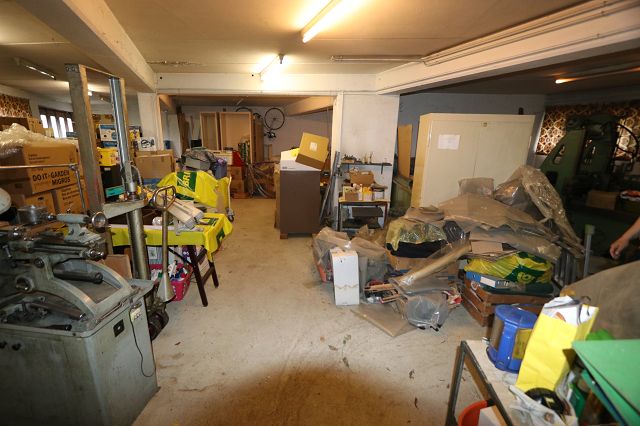 Keller   /   cantina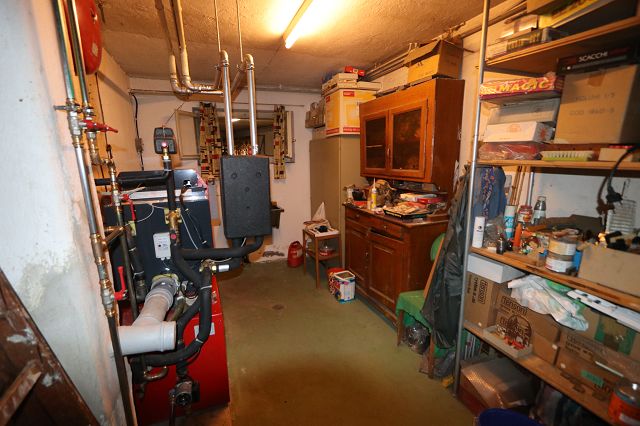 Heizung  /   locale tecnico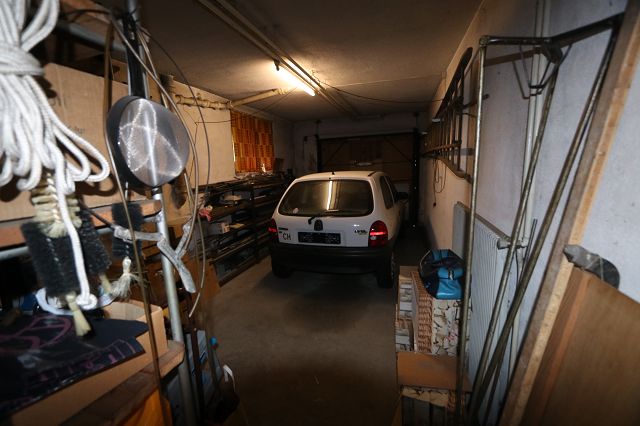 Garage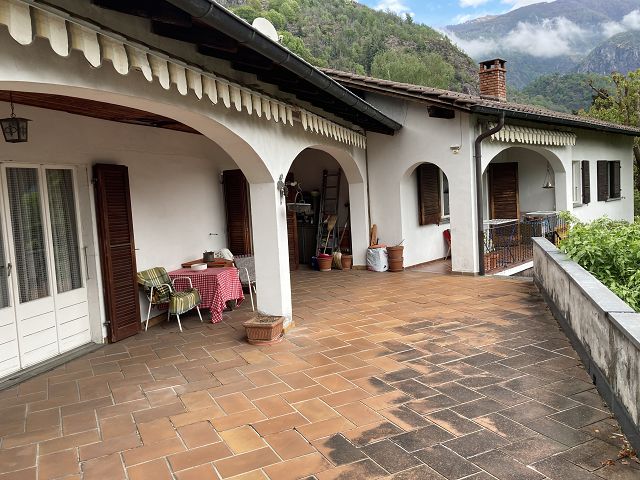 Terrasse    /   terrazza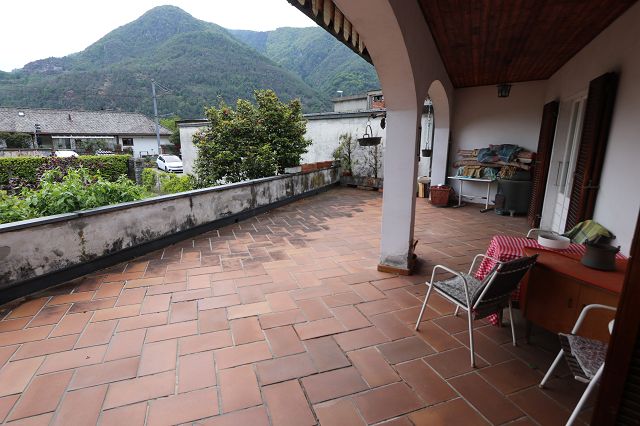 Terrasse    /   terrazza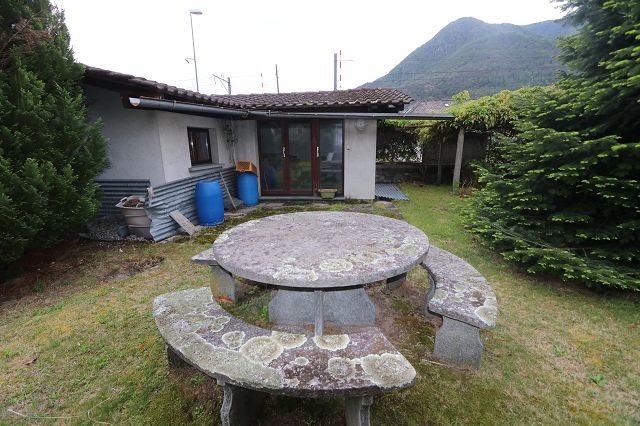 Gartenhaus    /   casetta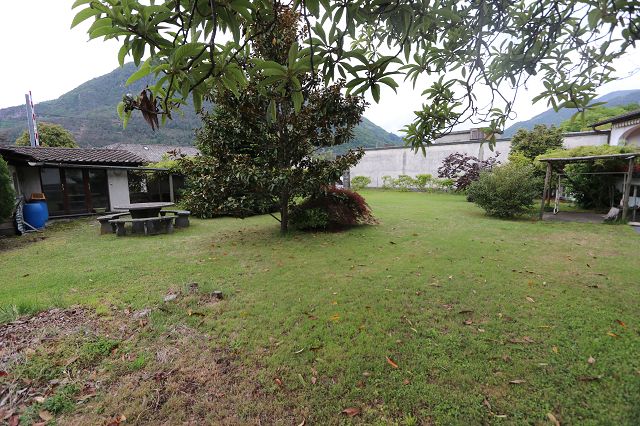 Park   /   parco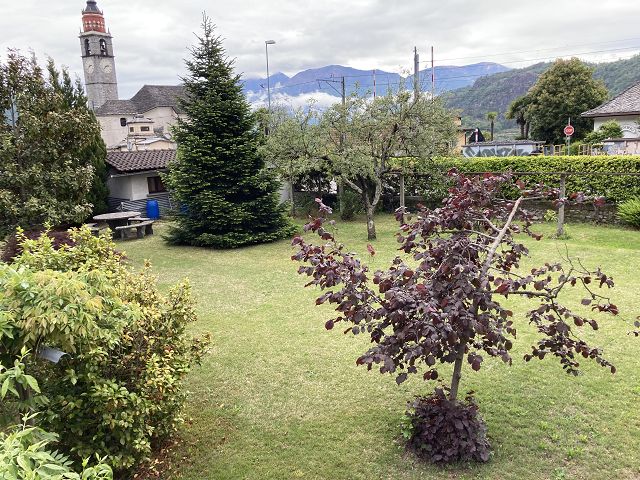 Park   /   parco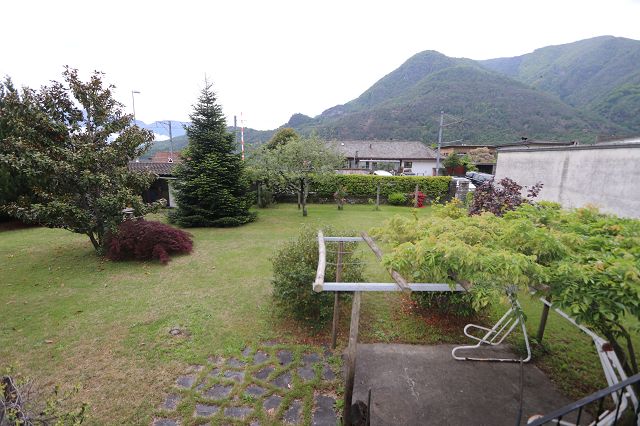 Park   /   parco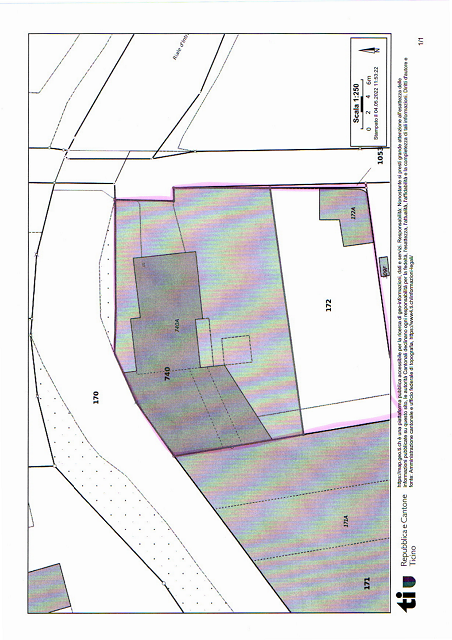 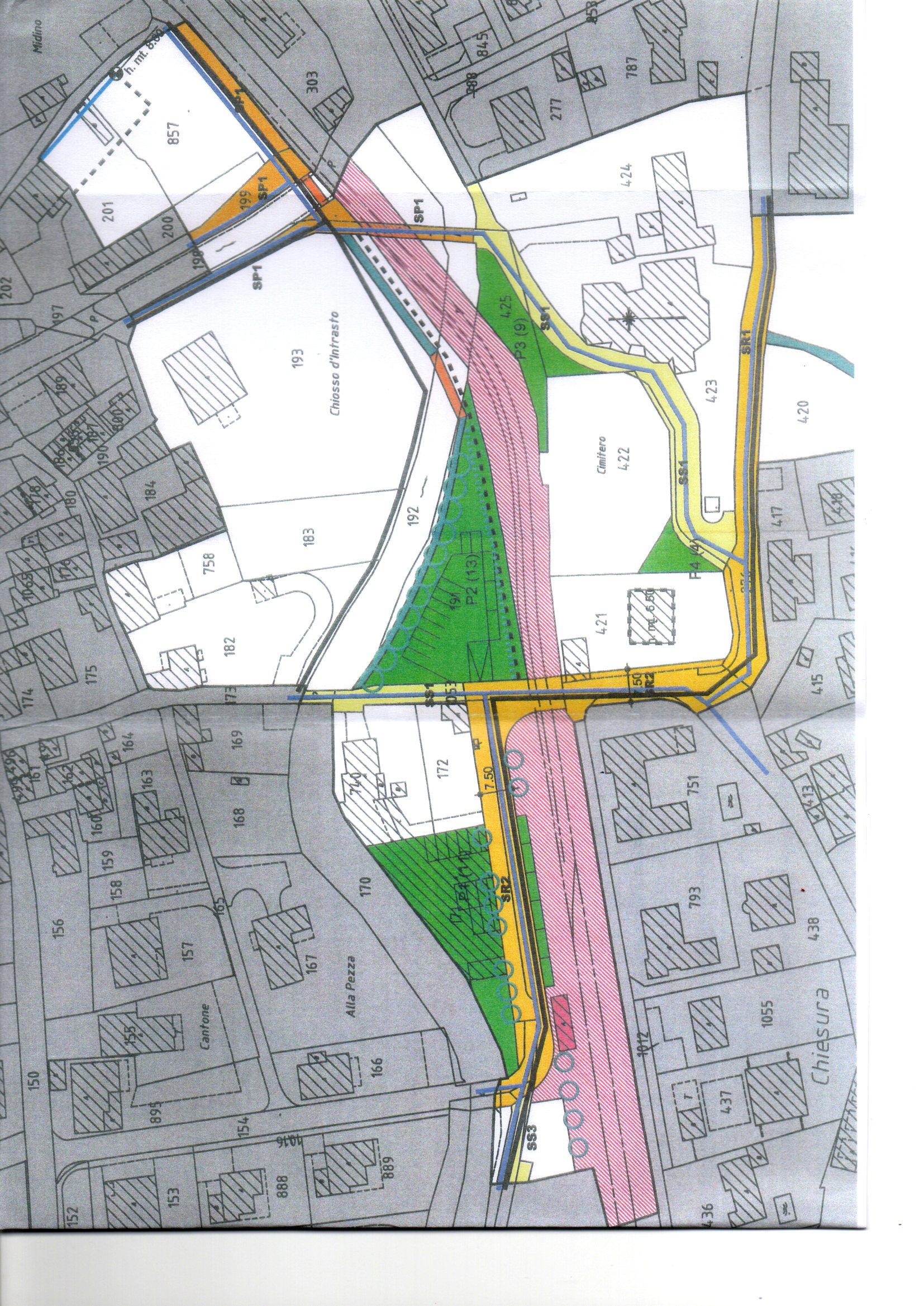 Umgebungsplan mit geplanten Gemeindeparkplätzen / progetto dei parcheggi comunali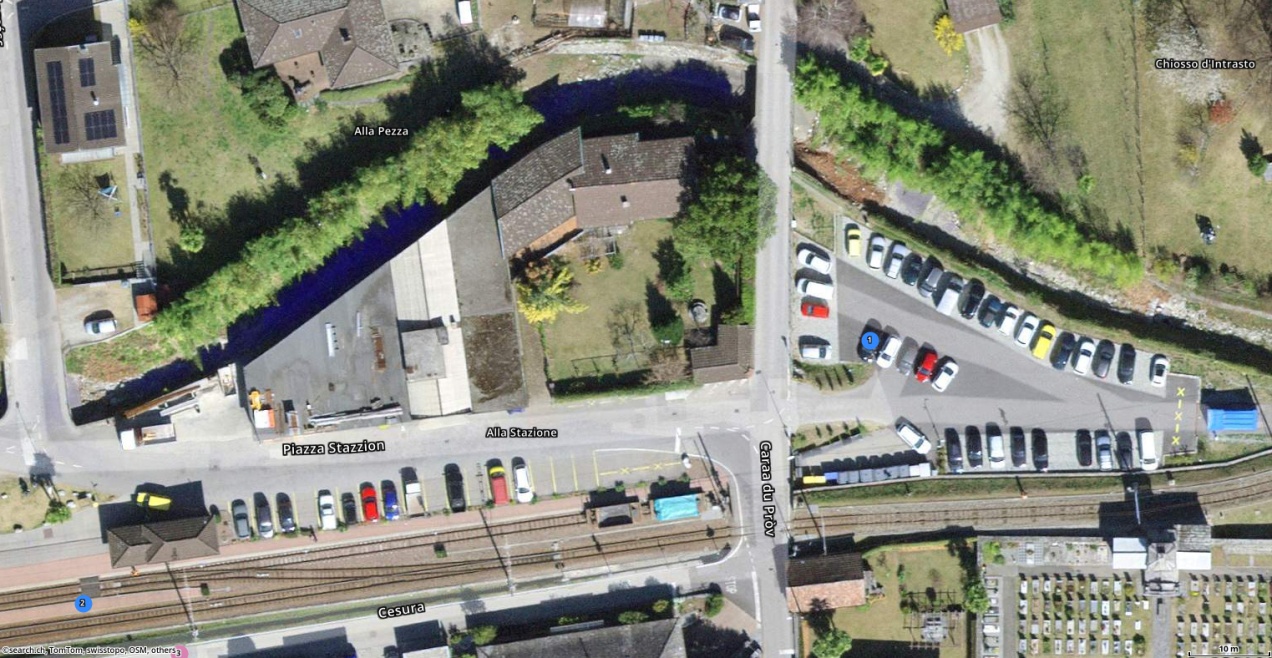 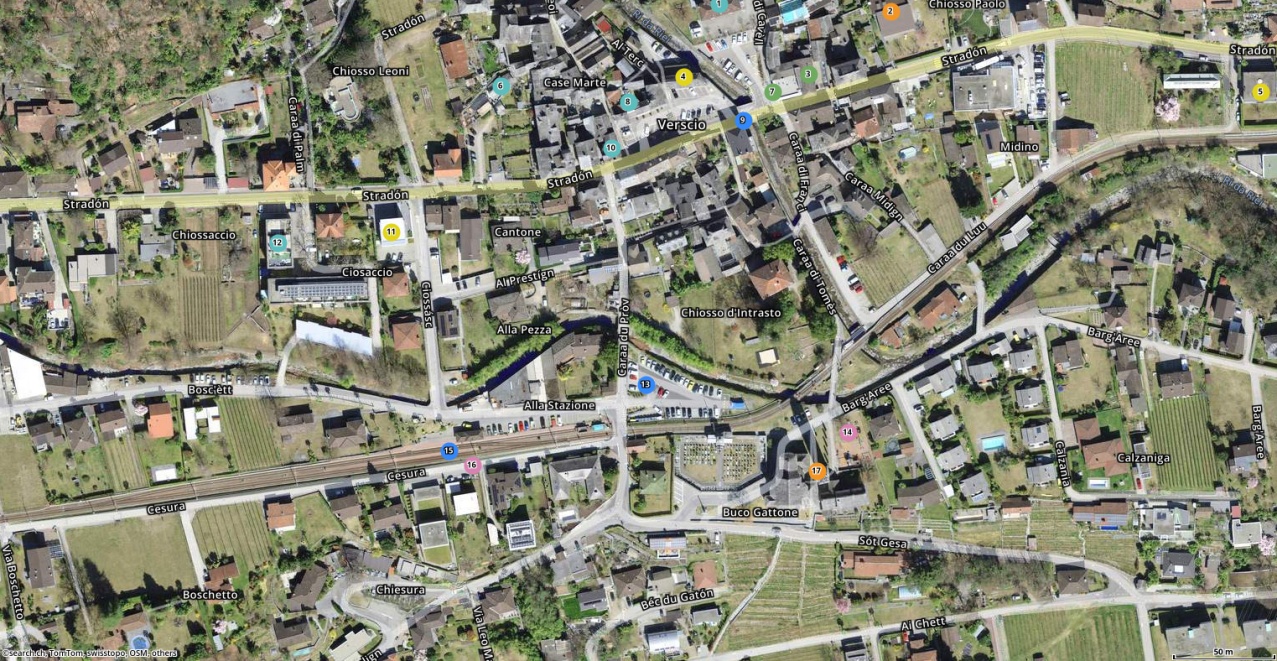 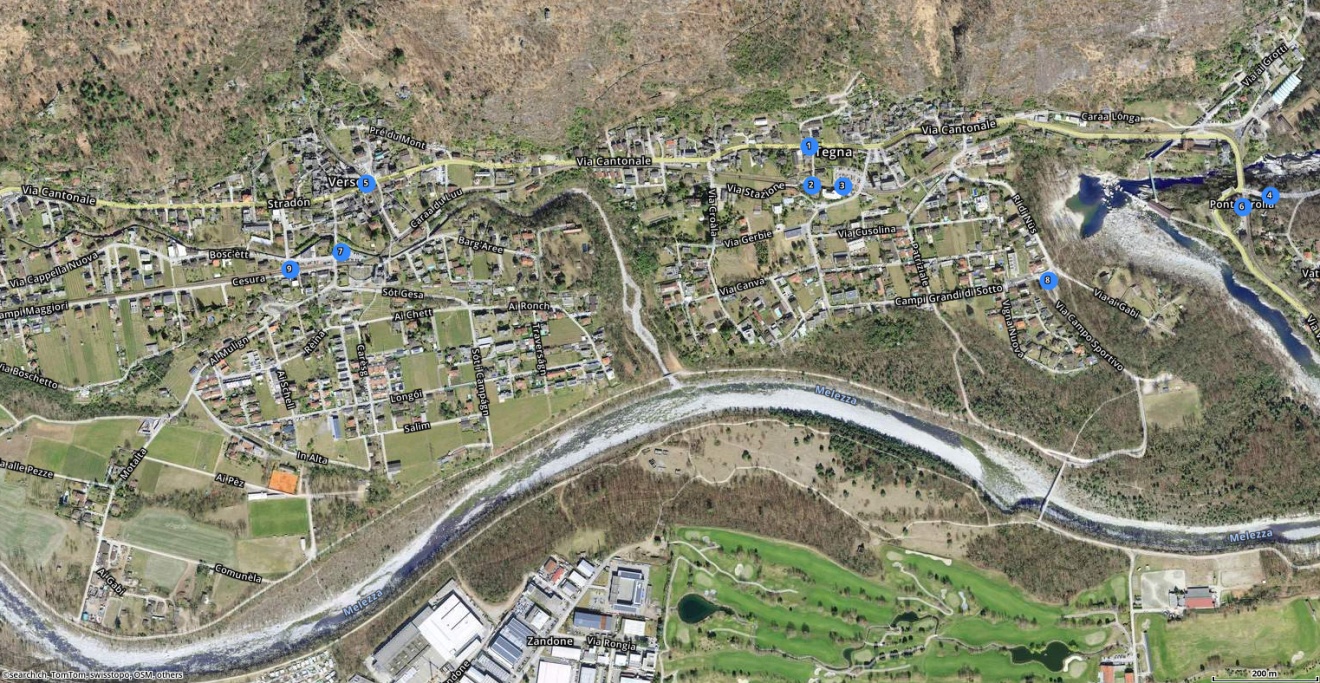        TICINO / Verscio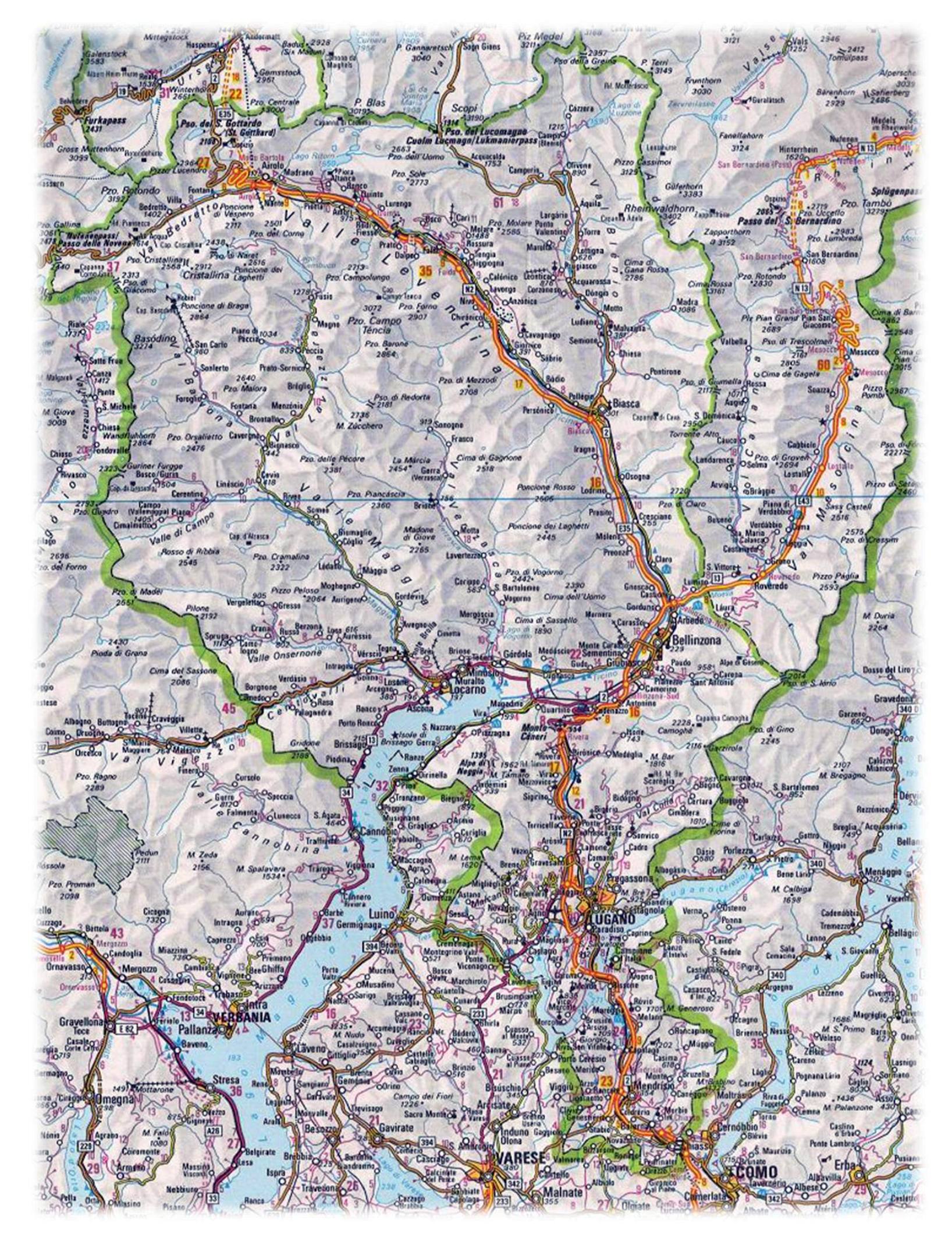 